Відбувся семінар "Перспективи подальшого розвитку волонтерського руху та його роль у поліпшенні соціального захисту осіб, які перебувають у складних життєвих обставинах", у якому взяли участь викладачі та студенти-волонтери спеціальності "Спеціальна освіта" та інші кращі волонтерські організації міста та області. Дякуємо колегам-волонтерам за цікавий обмін досвідом та інтерактивну взаємодію. Працювали за всіма правилами карантину.https://www.facebook.com/groups/620047358385908/permalink/1428431847547451/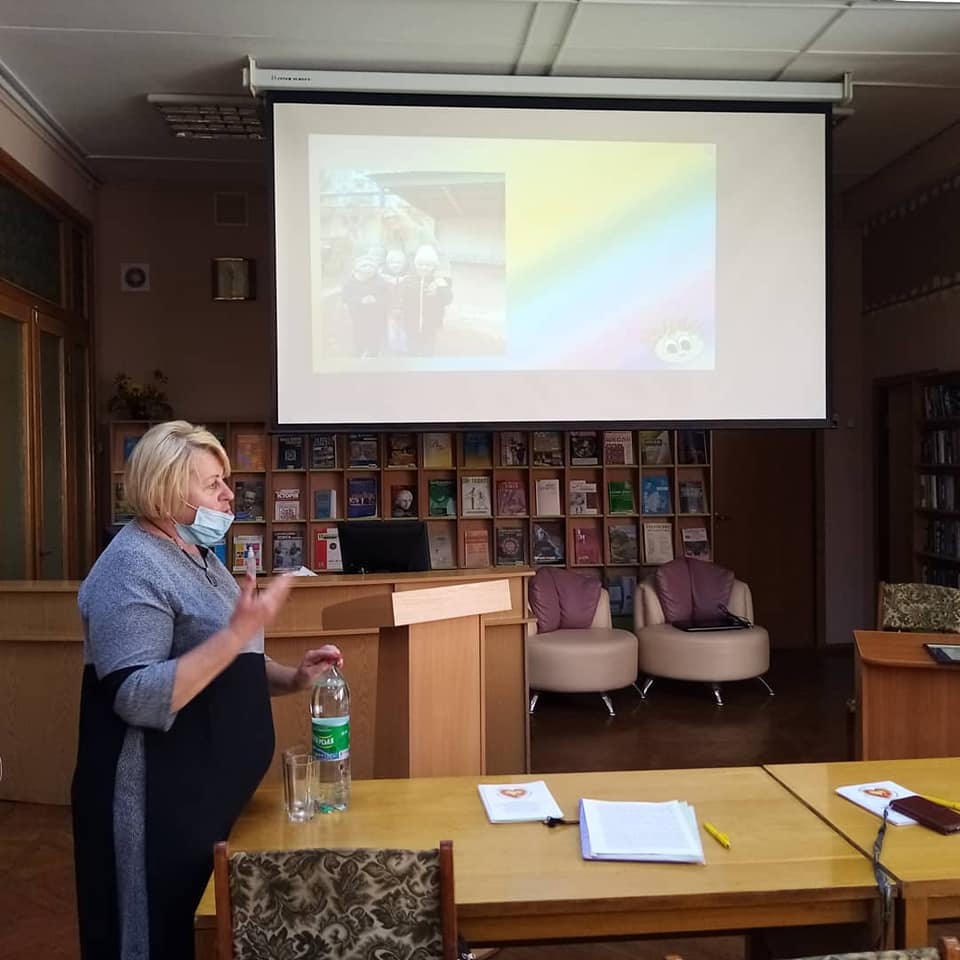 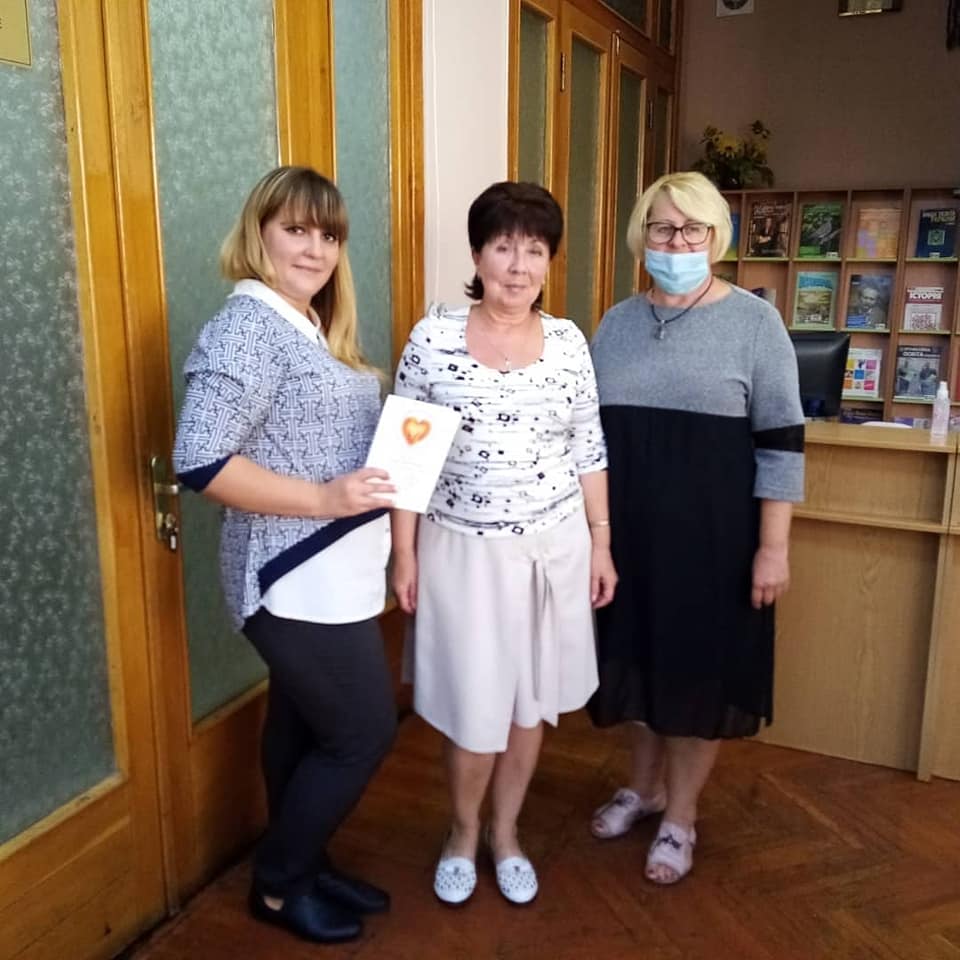 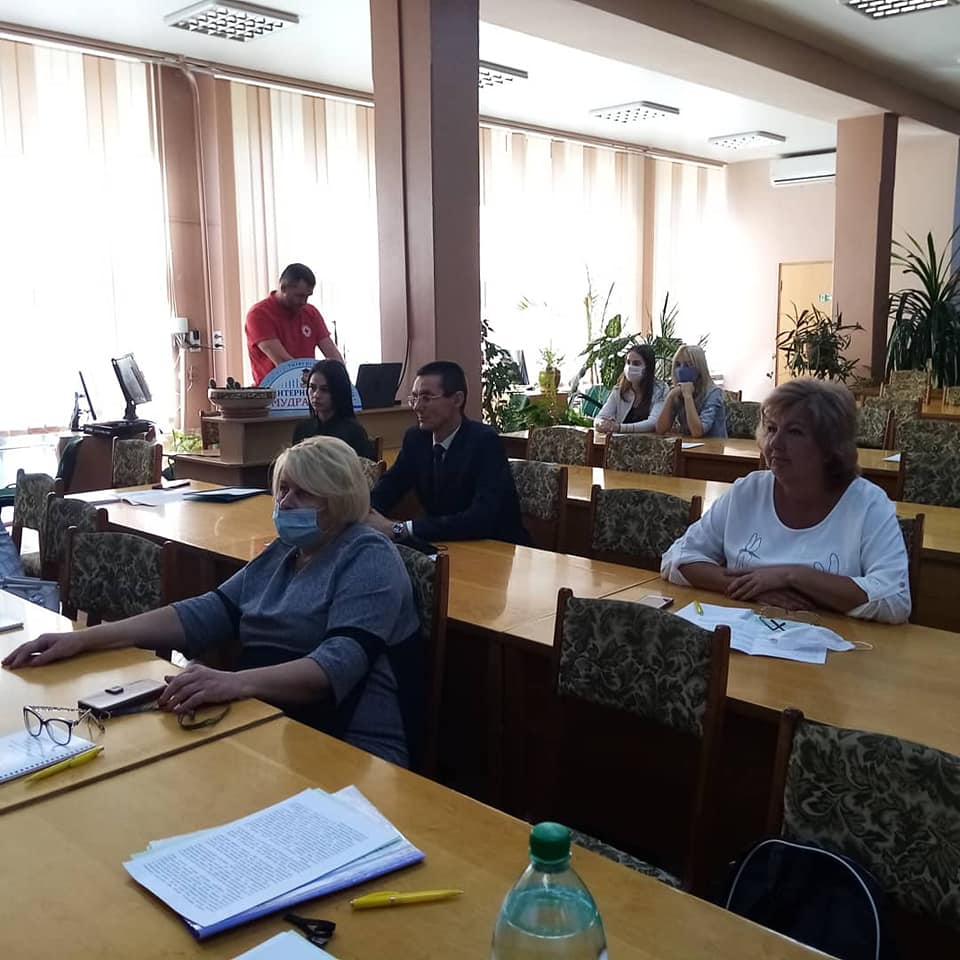 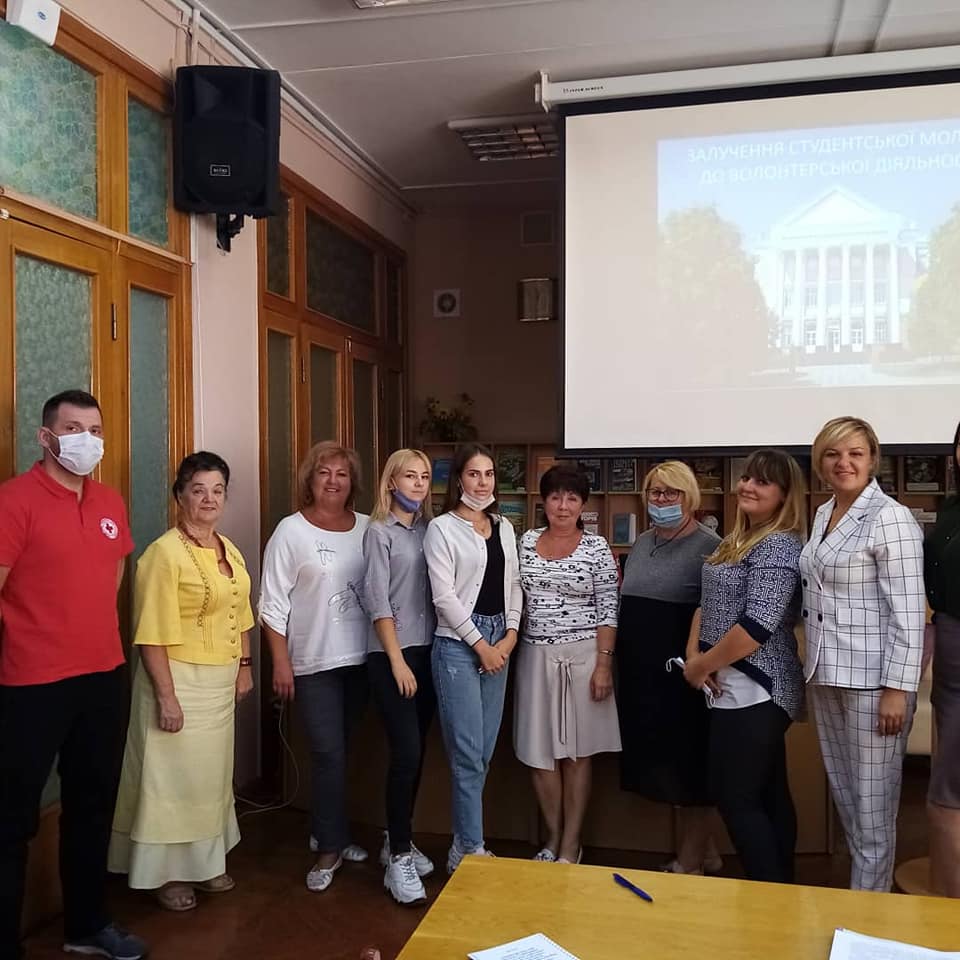 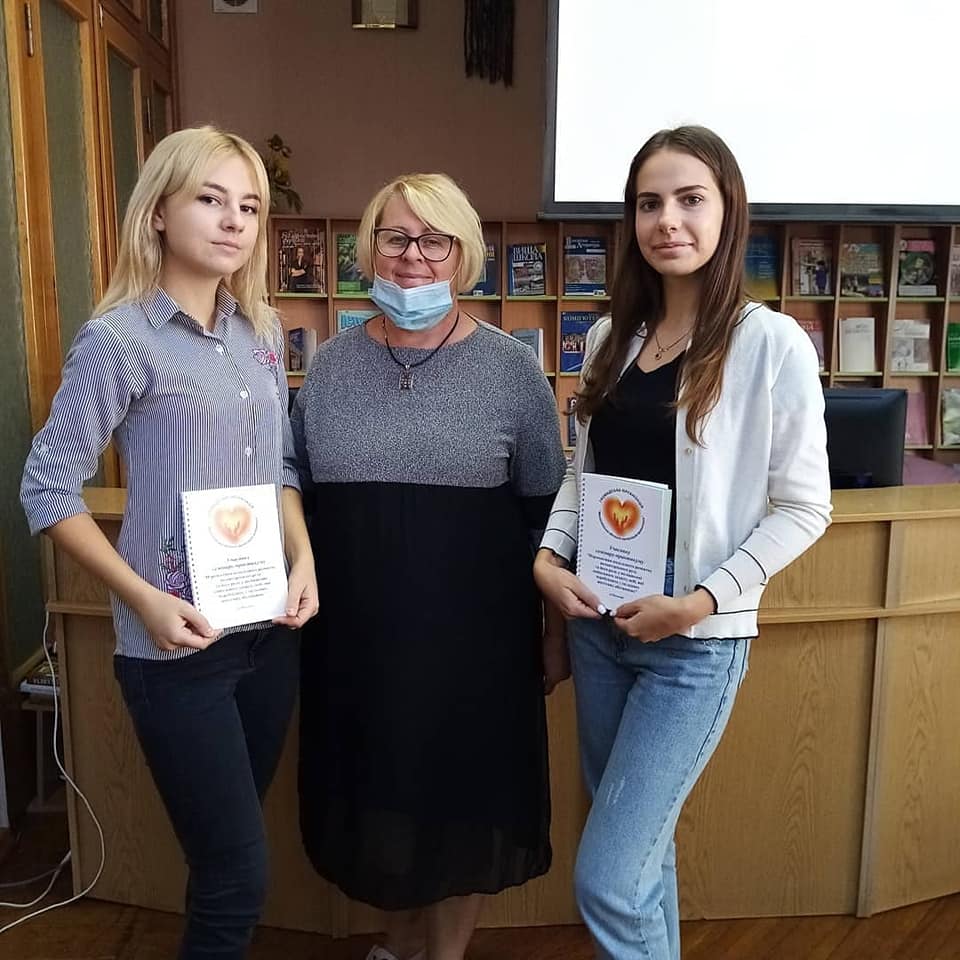 